Ansichtkaarten bestellenJe kunt Samen Succes steunen door ansichtkaarten te kopen. Een pakketje met acht kaarten van 13x18cm kost €8,50. Portokosten zijn inbegrepen. De opbrengst gaat naar de projecten in Kenia. 
Je kunt de kaarten bestellen door een email met je naam en adres en het aantal pakjes kaarten te sturen aan margriet@margrietjeninga.nlJe kunt het bedrag (€ 8,50 x aantal pakjes) overmaken op IBAN: NL81 INGB 000 95 23 574
t.n.v. Samen Succes in AmsterdamZodra we geld hebben ontvangen, sturen we je het setje kaarten.Alvast hartelijk bedankt!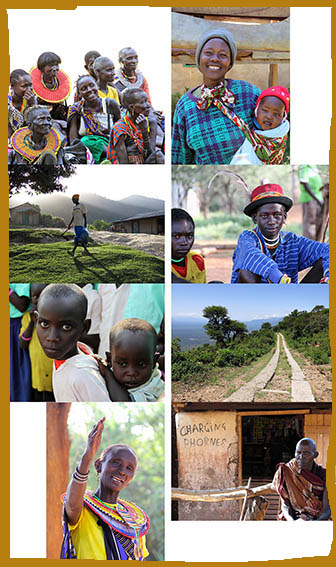 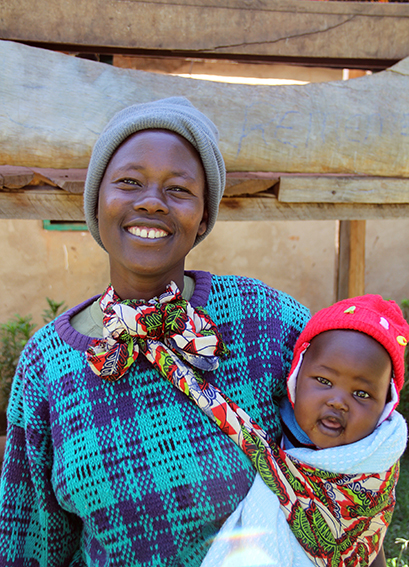 